ст-ца КостромскаяО создании постоянно действующей общественной комиссии по координации хода реализации муниципальной программы «Формирование современной городской среды» на территории Костромского сельского поселения Мостовского района          В соответствии с постановлением Правительства Российской Федерации от 10 февраля 2017 года № 169 «Об утверждении Правил предоставления и распределения субсидий из федерального бюджета бюджетом субъектов Российской Федерации и муниципальных программ формирования и осуществления контроля за реализацией муниципальной программы «Формирование современной городской среды» на территории Костромского сельского поселения Мостовского района п о с т а н о в л я ю:         1.Создать постоянно действующую общественную комиссию по координации хода реализации муниципальной программы «Формирование современной городской среды» на территории Костромского сельского поселенияМостовского района (далее-Комиссия) и утвердить ее состав (приложение № 1)         2 Утвердить Положение о Комиссии(приложение № 2).         3.Опубликовать настоящее постановление на официальном сайте администрации Костромского сельского поселения Мостовского района в сети «Интернет».         4. Контроль за выполнением настоящего постановления оставляю за собой.          5.Постановление вступает в силу со дня его официального опубликования.Глава Костромского сельского поселения                                                                            П.А. НартовЛИСТ СОГЛАСОВАНИЯпроекта постановления администрации Костромского сельского поселения«О создании постоянно действующей общественной комиссии по координации хода реализации муниципальной программы «Формирование современной городской среды» на территории Костромского сельского поселения Мостовского района»от 04.09.2017 года № 57/1Проект внесен:Глава Костромскогосельского поселения                                                                           П.А. НартовПроект подготовлен:Специалист по вопросам архитектуры иГрадостроительства                                                                             А.В. РудаковНачальник общего отдела                                                                   Е.Н. Фадеенко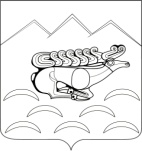 АДМИНИСТРАЦИЯ КОСТРОМСКОГО СЕЛЬСКОГО ПОСЕЛЕНИЯ МОСТОВСКОГО РАЙОНА ПОСТАНОВЛЕНИЕ от 04.09.2017                                                                                     № 57/1